ARTICULO 8  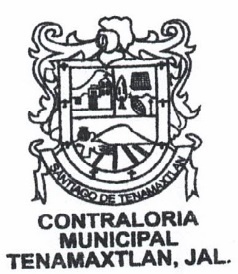 FRACCION VIINCISO HAGENDA DIARIA ORGANO INTERNO DE CONTROLSEPTIEMBREDOMINGOLUNES MARTESMIERCOLES JUEVESVIERNESSABADO1.-  RECEPCION DE DENUNCIAS2.- AUDIENCIA INICIAL EN PROCEDIMIENTO ADMINISTRATIVO OIC.TENAMX/001/20223.- DIA INHABIL4.- DIA INHABIL5.- ATENCION CIUDADANA Y RECEPCION DENUNCIAS6.- ATENCION CIUDADANA Y RECEPCION DENUNCIAS7.- ATENCION CIUDADANA Y RECEPCION DENUNCIAS8.- ATENCION CIUDADANA Y RECEPCION DENUNCIAS9.- ATENCION CIUDADANA Y RECEPCION DENUNCIAS --SEGUIMIENTO P.A OIC.TENAMX/001/202210.- ASISTENCIA PRIMER INFORME DE GOBIERNO11.-  DIA INHABIL12.- SESION DE TRABAJO SEAJAL Y CONTRALORIA DEL ESTADO, COCULA JALISCO13.- ATENCION CIUDADANA Y RECEPCION DENUNCIAS14.- ATENCION CIUDADANA Y RECEPCION DENUNCIAS15.- ATENCION CIUDADANA Y RECEPCION DENUNCIAS16.- DESFILE CONMEMORATIVO INDEPENDENCIA DE MEXICODIA INHABIL17.- DIA INHABIL18.- DIA INHABIL19.- ATENCION CIUDADANA Y RECEPCION DENUNCIAS20.- ATENCION CIUDADANA Y RECEPCION DENUNCIAS- EMISION ACUERDO P.A21.-  ATENCION CIUDADANA Y RECEPCION DENUNCIASSEGUIMIENTO P.A OIC.TENAMX/001/202222.- ATENCION CIUDADANA Y RECEPCION DENUNCIASSEGUIMIENTO P.A OIC.TENAMX/001/202223.- ATENCION CIUDADANA Y RECEPCION DENUNCIAS. -SEGUIMIENTO P.A OIC.TENAMX/001/202224.-  DIA INHABIL25.- DIA INHABIL26.- VACACIONES27.- VACACIONES28.-  VACACIONES29,- VACACIONES 30.- VACACIONES 